   Date                                                 Event                                                  Location
12/01/12			Kingston Duals			 	@Kingston12/02/12			Kingston Duals				@Kingston12/12/12			Ellenville				4PM@New Paltz12/12/12			Onteora				7PM@New Paltz12/15/12			Cornwall Duals			9AM@Cornwall	12/27/12			Mid Hudson Tournament	             TBA@Arlington12/28/12			Mid Hudson Tournament		  TBA@Arlington01/02/13			Burke			             		6PM@Rondout01/02/13			Millbrook				7PM@Rondout01/05/13			Stan Elinsky Tournament		9AM@Deposit01/09/13			Chester				 6PM@Rondout01/09/13			Red Hook				7PM@Rondout01/16/13			New Paltz				5PM@Highland01/16/13			Highland				 6PM@Highland01/19/13			Minisink Tournament			9:30AM@Minisink01/26/13			Rondout Duals				9AM@Rondout01/30/13			Tri Valley				5PM@Tuxedo01/30/13			Tuxedo					6PM@Tuxedo02/10/13			Section 9 Tournament		9AM@Liberty02/22/13			NYS Championships			9AM@Times Union Arena02/23/13			NYS Championships			9AM@Times Union Arena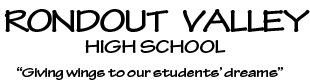 Varsity Wrestling
2012 – 2013 Schedule